REVISTA PRESEI19 noiembrie 2015PUTEREAScandalul RADET continuă. Contre Dâncu-Ştefănel pe preţul gigacalorieiGabriela Dinescu | 2015-11-17 21:01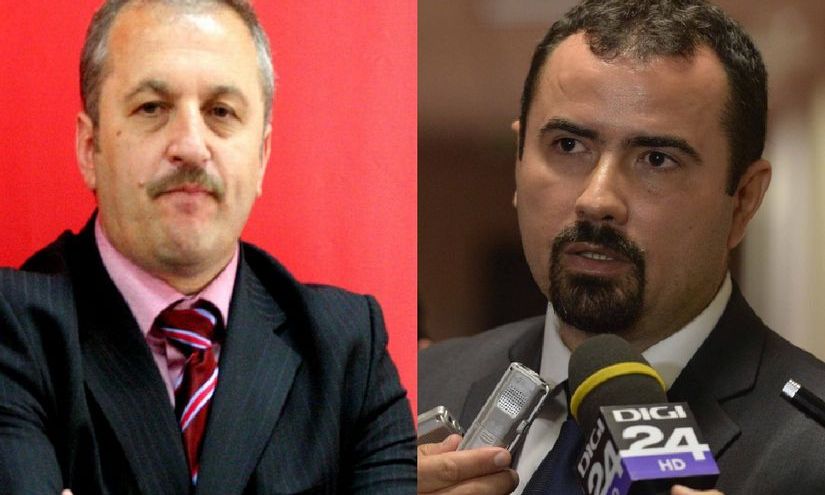 Declaraţia lui Vasile Dâncu referitoare la “optimizarea” preţului gigacaloriei pentru bucureşteni a foat imediat amendată de primarul general interimar al Capitalei Ştefănel Marin. Edilul a afirmat că “băieţii deştepţi” sunt singurii care profită de o eventuală majorare a gigacaloriei. Primarul general interimar a declarat pentru PUTEREA care sunt soluţiile de salvare a RADET pentru bucureşteni, în cazul în care nici viitorul guvern nu va aproba fuziunea dintre furnizorul de agent termic, ELCEN, şi distribuitor.La audierea din comisiile de specialitate ale Parlamentului, Vasile Dâncu a declarat că preţul gigacaloriei pentru bucureşteni ar trebui actualizat, pentru că este cel mai mic din ţară. “Tariful de furnizare al energiei termice e o problemă. Nu am mai actualizat de 5 ani tariful, e în acest moment cel mai mic din ţară, 169 de lei, mai mic decât în Petroşani sau Vaslui. Trebuie să se optimizeze acest preţ. Noi, cei de la minister trebuie să creem o comisie prin care să găsim soluţii”, a spus Dâncu la audieri, nominalizat pentru portofoliul Ministerului Dezvoltării Regionale. Declaraţia lui Dâncu l-a pus pe jar pe primarul general interimar al Capitalei, care a reacţionat prompt pe pagina sa de socializare. “Incredibil!!!! În loc să vedem modul în care se compune prețul gigacaloriei, care este circuitul gazului natural, dacă există subvenție încrucişată la cogenerare… se preferă varianta cea mai uşoară pentru sistem şi cea mai grea pentru populație... Așa nu!”, a scris Ştefănel Marin. Pentru PUTEREA, edilul a declarat că “singurii care profită de majorarea gigacaloriei sunt băieţii deştepţi din energie” şi nu va accepta nici o creştere dacă ea nu va fi argumentată temeinic. ”Înainte de creşterea gigacaloriei trebuie să ne uităm la costurile de producţie. În plus, Bucureştiul nu se compară din nici un punct de vedere cu Petroşani sau Vaslui. Este ca şi cum ai cumpăra la bucată la acelaşi preţ de en gros”, a comentat edilul. Ştefănel Marin a mai spus că cel târziu miercuri va avea hotărârea de Consiliu General privind aprobarea împrumutului de 248 de milioane de lei semnată de prefect pe care o va depune la Ministerul Finanţelor. El a contracarat zvonul potrivit căruia Bucureştiul riscă să piardă oportunitatea acordării banilor din cauza birocraţiei din Primăria Capitalei. Gurile rele spun că sunt necesare 10 zile pentru audierea interpelărilor din Consiliul General şi redactarea hotărârii, astfel că nu se va reuşi obţinerea avizelor de la Comisia Interministerială până pe 4 decembrie, data limită de depunere a solicitărilor.Cine şi cum se va achita împrumutulMulţi consilieri generali au plecat intenţionat din sală chiar înainte de votul nominal cu privire la împrumut. Cert este că banii vor intra în fluxul financiar după data de 4 decembrie, motiv pentru care ELCEN a agreat o păsuire de o lună pentru plata agentului termic de către regia de termoficare. Referitor la modalitatea de restituire a banilor împrumutaţi de la Trezoreria Statului, ratele de returnare vor fi prevăzute în bugetul local din următorii 20 de ani. Aleşii locali nu pot estima dacă vor creşte sau nu taxele şi impozitele locale sau dacă banii se vor redistribui altfel, având în vedere că 2016 este an electoral şi nu se ştie dacă tot ei vor candida, cu atât mai puţin dacă vor fi aleşi. Toată lumea este de acord că situaţia RADET ar fi rezolvată cel puţin în proporţie de 90% dacă fiecare entitate şi-ar face treaba aşa cum trebuie.Soluţii de redresare pentru RADETAproape în unanimitate, aleşii locali agrează revenirea la vechiul sistem al Întreprinderilor de Gospodărie Comunală dinainte de 1990, când furnizorul de energie termică era alături de distribuitor. Altfel, zic ei, nu poţi controla costul de producţie al gigacaloriei, iar termoficarea va genera continuu datorii. Ipotezele şi soluţiile de redresare ale regiei de termoficare au fost prezentate de Consiliul de Administraţie al RADET în primăvara acestui an, dar nu le-a luat nimeni în considerare. Şi acum sunt consilieri generali care susţin că 60% din subvenţia municipalităţii merge pe salariile angajaţilor, ceea ce este complet fals. Gabriel Dumitraşcu, preşedintele CA al RADET, a explicat oricui a vrut să asculte că regia se susţine din banii încasaţi de la bucureşteni, iar subvenţia de la primărie este diferenţa de tarif la energia termică furnizată populaţiei. Tot el a avansat teoria potrivit căreia după fuziunea RADET cu ELCEN trebuie să se schimbe şi fluxul financiar. “În situaţia în care Guvernul nu va aproba fuziunea, Primăria Capitalei ar putea să înfiinţeze o nouă societate comercială căreia îi va delega atribuţiile de transport şi distribuţie a agentului termic”, a declarat şi consilierul general Ramiro Angelescu.“Ca acţionar 100% al noii entităţi economice, Primăria Capitalei va putea dezvolta un parteneriat public-privat în 3-4 ani cu alţi furnizori de agent termic. Numai că aceştia nu acoperă necesarul Bucureştiului. Dar PMB va putea să contracteze cantităţi mai mici, sau doar pe timp de iarnă, de la ELCEN. Dacă va vrea să supravieţuiască pe piaţă, ELCEN va trebui să se adapteze noilor condiţii”, a spus Gabriel Dumitraşcu, preşedintele CA.Controverse pe aceeaşi temăLa rândul său, primarul general interimar Ştefănel Marin spune că “la primăvară trebuie să avem planul nostru. Să construim CET-uri în puncte cheie ale oraşului. Va trebui să ne gândim şi la extinderea reţelei, să producem gigacaloria la costuri mici şi să-i convingem pe cei debranşaţi să se întoarcă la reţeaua centralizată”. El a declarat pentru PUTEREA că nu exclude parteneriatul public privat şi să încheie contract cu ELCEN doar pentru 4 luni pe an, adică în sezonul rece. Cu o zi în urmă, în plenul şedinţei extraordinare a CGMB, Ştefănel Marin spunea că nu se doreşte acest parteneriat de teama procurorilor DNA. Edilul acuză conducerea RADET că nu face nimic pentru a demonstra subvenţia încrucişată practicată de ELCEN. În replică, Gabriel Dumitraşcu spune că în afara expertului găsit de RADET, nimeni nu vrea să facă o expertiză neutră să poată merge în instanţă referitoare la subvenţia încrucişată a ELCEN. Conducerea RADET susţine că ELCEN continuă să producă energie electrică la preţ competitiv, folosind subvenţia municipalităţii pentru agentul termic.O altă idée a inginerilor este utilizarea păcurii în locul gazului metan, care ar fi mult mai ieftină şi nu necesită tehnologii sau adaptări ale instalaţiilor existente. În replică, primarul general interimar spune că Ministerul Mediului se opune din cauza poluării.Un alt reproş al consilierilor faţă de ELCEN este acela că nu a avut grija costurilor de producţie. “ELCEN are contract cu Apa Nova. Noi încălzim  caloriferele cu apă potabilă. Este inadmisibil. Nu a fost în stare ELCEN să sape un puţ pentru alimentarea centralelor cu apă”, a spus consilierul general Horaţiu Panaitescu.ROMÂNIA LIBERĂBeneficiarii banilor UE și ai ajutoarelor de stat, incluși într-un registru electronic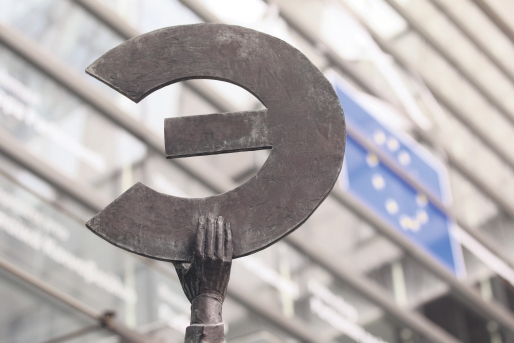 Beneficiarii banilor UE și ai ajutoarelor de stat, incluși într-un registru electronicRegistrul ajutoarelor de stat, care va cuprinde toți beneficiarii fondurilor europene și ai ajutoarelor de stat naționale, va deveni funcțional din luna ianuarie. Fără această aplicație România nu ar mai fi putut accesa fondurile comunitare pentru cadrul financiar 2014-2020.Registrul ajutoarelor de stat (RegAS) este o bază de date care va conține toți beneficiarii și toate ajutoarele de stat/de minimis acordate în România, indiferent de obiectiv, sursă de finanțare, natura furnizorului ș.a.m.d. Sistemul IT va permite verificarea eligibilităţii beneficiarilor înainte de acordarea ajutorului de stat sau de minimis, evidențierea ultimei structuri încărcate în sistem a „întreprinderii unice“ din care a făcut parte beneficiarul, identificarea și remedierea rapidă a eventualelor încălcări ale legislației în domeniul ajutorului de stat și generarea de rapoarte privind măsurile de ajutor de stat/de minimis implementate, finanțările contractate, ajutoarele acordate și plătite, corecțiile ulterioare etc.Astfel, pe site se vor încărca informații referitoare la măsurile de ajutor de stat implementate de toți furnizorii de ajutor de stat, contractele/acordurile de finanțare încheiate de furnizor/administrator cu beneficiarii, actele de acordare a ajutoarelor, dar și plățile, obligațiile de rambursare și rambursările efective de fonduri. În același timp, sistemul va permite operarea de corecții fiind utilizate și mecanisme interne de verificare/validare a informațiilor încărcate, erorile fiind identificate și semnalate. În plus, sistemul informatic dispune de anumite mecanisme de administrare, care permit ajustarea nomenclatoarelor în funcție de evoluția legislației comunitare. Generarea de rapoar-te va începe să se facă de la 1 iulie anul viitor. RegAS va fi gestionat de Consiliul Concurenței, apli-cația fiind realizată de Serviciul de Telecomunicații Speciale (STS). Valoarea proiectului este de 7,6 milioane lei, din care 75% sunt fonduri europene. Utilizatorii aplicației vor fi furnizorii de ajutor de stat și autoritățile implicate în monitorizarea și controlul ajutoarelor de stat și al fondurilor structurale.RegAS, condiție impusă de Comisia Europeană„Acest proiect are în primul rând avantajul că respectăm ceea ce ne spune Comisia Europeană. Dacă nu îl făceam, riscam să nu putem cheltui fondurile din noul buget. Era una dintre condiționalitățile impuse, dar proiectul are și niște beneficii. Cu el va fi mai ușor de lucru pentru administrație, pentru că în loc să vehiculeze multe hârtii va procesa datele electronic și va fi mult mai ușor de operat pentru cei din ministere. Are beneficii și pentru cei care primesc ajutoare de stat pentru că se reduce riscul erorii. Poate unii vor fi supărați că nu vor beneficia de ajutoare pentru că deja au primit, dar ar fi și mai rău pentru ei dacă ar primi bani și ar fi obligați să îi returneze cu dobândă“, a declarat Bogdan Chirițoiu, la o conferință de prezentare a aplicației IT.Cristian Pârvan, secretarul general al Asociației Oamenilor de Afaceri din România (AOAR), consideră că funcționarea acestui sistem va face ca informația să fie transparentă: „Acum toată lumea va putea vedea cine a beneficiat de ajutoare de stat și care a fost valoarea acestora. Autoritățile sunt făcute responsabile să verifice aceste informații și să le facă publice. Înainte nu știau decât Autoritățile de Management. Din ianuarie oricine poate verifica și reclama în cazul în care se simte neîndreptățit“.Până acum, informațiile referitoare la ajutoarele de stat/de minimis erau raportate Consiliului Concurenței, potrivit prevederilor comunitare, fiind însă limitate la un minimum de informații referitoare la ajutoarele plătite anual de furnizori şi neexistând informații despre sumele acordate.De asemenea, există un decalaj de 3-15 luni între momentul plății și cel al raportării către Autoritatea de Concurență.Pe de altă parte, nu există informații privind obligațiile de rambursare a ajutoarelor ilegale ori cele utilizate abuziv sau neachitate de beneficiar.   ROMÂNIA LIBERĂGuvernul Cioloș vrea să înființeze o școală superioară de administrație publică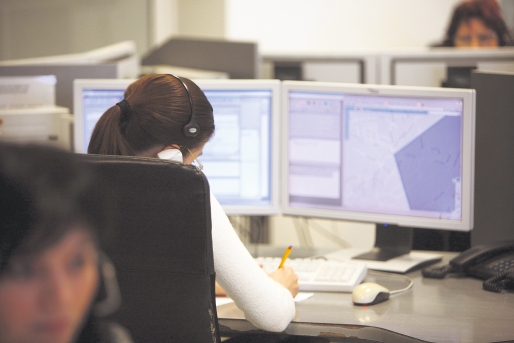 Guvernul Cioloș vrea să înființeze o școală superioară de administrație publicăCabinetul condus de Dacian Cioloș dorește profesionalizarea administraţiei publice, crearea unei şcoli superioare de administraţie publică şi susţinerea evoluţiei în carieră publică în baza unor programe de dezvoltare profesională, informează  Mediafax.Aceste intenții sunt menționate în Programul de guvernare care a fost transmis, luni, Parlamentului. Programul are 13 pagini și este împărţit în trei capitole: viziune, priorităţi, plan de măsuri.Planul de mărusi cuprinde și accelerarea proceselor de reformare a statului și creşterea performanţei administraţiei publice.Printre măsurile de creștere a eficienței administrației publice se numără organizarea unei dezbateri publice pe tema îmbunătăţirii activităţii administraţiei în vederea formulării unui pachet legislativ care să aibă ca obiective: simplificarea şi armonizarea legislaţiei administraţiei publice, tansparentizarea activităţii acesteia prin îmbunătăţirea accesului la informaţiile de interes public şi transparenţă decizională, instituirea practicii consultării prealabile a cetăţenilor în luarea deciziilor administrative, profesionalizarea administraţiei publice prin recrutare şi evaluare pe baza de competenţe şi performanţă și stabilirea unor trasee profesionale clare care să confere predictibilitate şi motivaţie pentru evoluţia în carieră.Crearea unei şcoli superioare de administraţie publică şi susţinerea evoluţiei în carieră publică pe baza de programe de dezvoltare profesională, dezvoltarea şi implementarea unui sistem de management al performanţei personalului angajat în cadrul administraţiei publice, un sistem diferenţiat de remunerare în funcţie de performanţă, derularea unui proiect de profesionalizare a Secretariatului General al Guvernului şi extinderea lui şi în alte zone ale administraţiei publice, precum și crearea unor programe de evaluare a transparenţei şi testare a profesionalismului şi integrităţii personalului angajat în cadrul administraţiei publice, inclusiv prin parteneriate cu organizaţii ale societăţii civile, sunt alte măsuri prevăzute în programul Cabinetului Cioloș.Guvernul își propune și definitivarea unui calendar pentru continuarea procesului de descentralizare a administraţiei având că obiective: asigurarea continuităţii şi creşterea calităţii furnizării de servicii publice, realizarea transferului de competenţe de la administraţia publică centrală spre cea regională şi locală și repartizarea responsabilităţilor cu alocarea corespunzătoare a resurselor.EVZCe salariaţi trebuie să angajezi ca să primeşti subvenţii de la statPotrivit reglementărilor în vigoare, angajatorii pot primi subvenții de la stat dacă încadrează în muncă șomeri care fac parte dintr-o categorie vulnerabilă, formată din acei oameni care își găsesc mai greu un loc de muncă, fie pentru că sunt prea tineri sau prea în vârstă. În 2015, stimulentele financiare sunt calculate în funcție de indicatorul social de referință (ISR), care are valoarea neschimbată față de anul trecut, tot 500 de lei, și sunt plătite din bugetul asigurărilor pentru șomaj.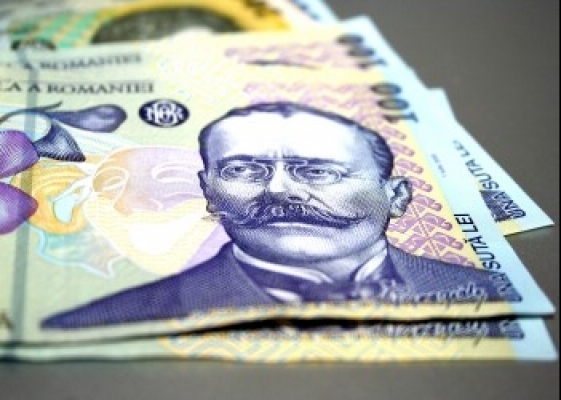 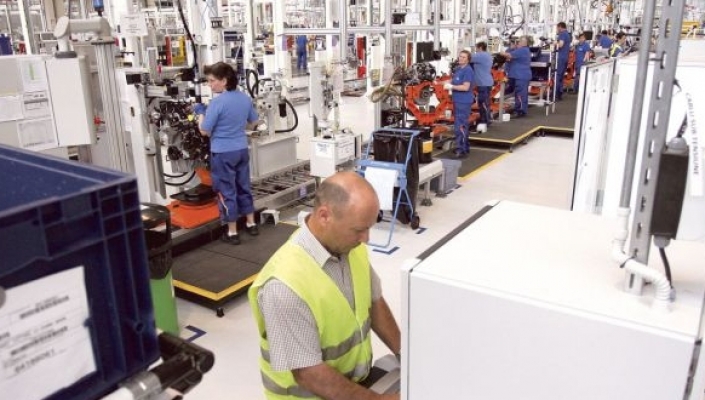 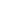 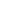 PaginaPublicaţieTitlu2PUTEREAScandalul RADET continuă. Contre Dâncu-Ştefănel pe preţul gigacaloriei4ROMÂNIA LIBERĂBeneficiarii banilor UE și ai ajutoarelor de stat, incluși într-un registru electronic6ROMÂNIA LIBERĂGuvernul Cioloș vrea să înființeze o școală superioară de administrație publică7EVZCe salariaţi trebuie să angajezi ca să primeşti subvenţii de la stat